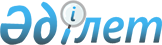 О внесении изменений в решение Кызылординского городского маслихата от 25 декабря 2019 года №284-54/2 "О бюджете поселка Белкуль на 2020-2022 годы"
					
			С истёкшим сроком
			
			
		
					Решение Кызылординского городского маслихата от 11 мая 2020 года № 333-60/2. Зарегистрировано Департаментом юстиции Кызылординской области 12 мая 2020 года № 7417. Прекращено действие в связи с истечением срока
      В соответствии с пунктом 1 статьи 109-1 кодекса Республики Казахстан от 4 декабря 2008 года "Бюджетный кодекс Республики Казахстан", подпунктом 1) пункта 1 статьи 6 Закона Республики Казахстан от 23 января 2001 года "О местном государственном управлении и самоуправлении в Республике Казахстан" Кызылординский городской маслихат РЕШИЛ:
      1. Внести в решение Кызылординского городcкого маслихата от 25 декабря 2019 года № 284-54/2 "О бюджете поселка Белкуль на 2020-2022 годы" (зарегистрировано в Реестре государственной регистрации нормативных правовых актов № 7071, опубликовано в эталонном контрольном банке нормативных правовых актов Республики Казахстан 8 января 2020 года) следующие изменения:
      пункт 1 указанного решения изложить в новой редакции:
      1. Утвердить бюджет поселка Белкуль на 2020-2022 годы согласно приложениям 1, 2, 3, в том числе на 2020 год в следующем объеме:
      1) доходы – 304 047,6 тысяч тенге, в том числе:
      налоговые поступления – 18 300 тысяч тенге;
      неналоговые поступления – 189 тысяч тенге;
      поступления трансфертов – 285 558,6 тысяч тенге;
      2) расходы – 560 410,1 тысяч тенге; 
      3) чистое бюджетное кредитование – 0, в том числе:
      бюджетные кредиты – 0;
      погашение бюджетных кредитов – 0;
      4) сальдо по операциям с финансовыми активами – 0, в том числе:
      приобретение финансовых активов – 0;
      поступления от продажи финансовых активов государства – 0;
      5) дефицит (профицит) бюджета – -256 362,5 тысяч тенге;
      6) финансирование дефицита (использование профицита) бюджета – 256 362,5 тысяч тенге;
      поступления займов – 251 998 тысяч тенге;
      погашение займов – 0;
      используемые остатки бюджетных средств – 4 364,5 тысяч тенге.".
      Приложение 1 указанного решения изложить в новой редакции согласно приложению к настоящему решению.
      2. Настоящее решение вводится в действие с 1 января 2020 года и подлежит официальному опубликованию.  Бюджет поселка Белкол на 2020 год 
					© 2012. РГП на ПХВ «Институт законодательства и правовой информации Республики Казахстан» Министерства юстиции Республики Казахстан
				
      Председатель внеочередной
ХХХХХХ сессии Кызылординского
городского маслихата

М. Каримбаев

      Секретарь городского маслихата

Р. БУХАНОВА
Приложение к решению Кызылординского городского маслихата от 11 мая 2020 года №333-60/2Приложение 1 к решению Кызылординского городского маслихата от 25 декабря 2019 года №284-54/2
Категория
Категория
Категория
Категория
Категория
Сумма, тысяч тенге
Класс
Класс
Класс
Класс
Сумма, тысяч тенге
Подкласс
Подкласс
Подкласс
Сумма, тысяч тенге
Наименование 
Наименование 
Сумма, тысяч тенге
1
2
3
4
4
5
 1.Доходы
 1.Доходы
304 047,6
1
Налоговые поступления
Налоговые поступления
18 300,0
01
Подоходный налог
Подоходный налог
1 845,0
2
Индивидуальный подоходный налог
Индивидуальный подоходный налог
1 845,0
04
Hалоги на собственность
Hалоги на собственность
16 455,0
1
Hалоги на имущество
Hалоги на имущество
125,0
3
Земельный налог
Земельный налог
7 680,0
4
Hалог на транспортные средства
Hалог на транспортные средства
8 650,0
2
Неналоговые поступления
Неналоговые поступления
189,0
04
Штрафы, пени, санкции, взыскания, налагаемые государственными учреждениями, финансируемыми из государственного бюджета, а также содержащимися и финансируемыми из бюджета (сметы расходов) Национального Банка Республики Казахстан
Штрафы, пени, санкции, взыскания, налагаемые государственными учреждениями, финансируемыми из государственного бюджета, а также содержащимися и финансируемыми из бюджета (сметы расходов) Национального Банка Республики Казахстан
189,0
1
Штрафы, пени, санкции, взыскания, налагаемые государственными учреждениями, финансируемыми из государственного бюджета, а также содержащимися и финансируемыми из бюджета (сметы расходов) Национального Банка Республики Казахстан
Штрафы, пени, санкции, взыскания, налагаемые государственными учреждениями, финансируемыми из государственного бюджета, а также содержащимися и финансируемыми из бюджета (сметы расходов) Национального Банка Республики Казахстан
189,0
4
Поступления трансфертов
Поступления трансфертов
285 558,6
02
Трансферты из вышестоящих органов государственного управления
Трансферты из вышестоящих органов государственного управления
285 558,6
3
Трансферты из районного (города областного значения) бюджета
Трансферты из районного (города областного значения) бюджета
285 558,6
Функциональная группа
Функциональная группа
Функциональная группа
Функциональная группа
Функциональная группа
Функциональная подгруппа
Функциональная подгруппа
Функциональная подгруппа
Функциональная подгруппа
Администратор бюджетных программ
Администратор бюджетных программ
Администратор бюджетных программ
Программа
Программа
Наименование
 2.Расходы
560 410,1
01
Государственные услуги общего характера
282 559,0
1
Представительные, исполнительные и другие органы, выполняющие общие функции государственного управления
282 559,0
124
Аппарат акима города районного значения, села, поселка, сельского округа
282 559,0
001
Услуги по обеспечению деятельности акима города районного значения, села, поселка, сельского округа
27 561,0
032
Капитальные расходы подведомственных государственных учреждений и организаций
254 998,0
04
Образование
104 747,0
1
Дошкольное воспитание и обучение
104 747,0
124
Аппарат акима города районного значения, села, поселка, сельского округа
104 747,0
004
Дошкольное воспитание и обучение и организация медицинского обслуживания в организациях дошкольного воспитания и обучения
95 626,0
041
Реализация государственного образовательного заказа в дошкольных организациях образования
9 121,0
06
Социальная помощь и социальное обеспечение
2 102,0
2
Социальная помощь
2 102,0
124
Аппарат акима города районного значения, села, поселка, сельского округа
2 102,0
003
Оказание социальной помощи нуждающимся гражданам на дому
2 102,0
07
Жилищно-коммунальное хозяйство
31 166,8
3
Благоустройство населенных пунктов
31 166,8
124
Аппарат акима города районного значения, села, поселка, сельского округа
31 166,8
008
Освещение улиц в населенных пунктах
20 181,6
009
Обеспечение санитарии населенных пунктов
970,0
011
Благоустройство и озеленение населенных пунктов
10 015,2
08
Культура, спорт, туризм и информационное пространство
13 210,0
1
Деятельность в области культуры
13 059,0
124
Аппарат акима города районного значения, села, поселка, сельского округа
13 059,0
006
Поддержка культурно-досуговой работы на местном уровне
13 059,0
2
Спорт
151,0
124
Аппарат акима города районного значения, села, поселка, сельского округа
151,0
028
Проведение физкультурно-оздоровительных и спортивных мероприятий на местном уровне
151,0
12
Транспорт и коммуникации
126 625,3
1
Автомобильный транспорт
126 625,3
124
Аппарат акима города районного значения, села, поселка, сельского округа
126 625,3
013
Обеспечение функционирования автомобильных дорог в городах районного значения, селах, поселках, сельских округах
220,0
045
Капитальный и средний ремонт автомобильных дорог в городах районного значения, селах, поселках, сельских округах
126 405,3
15
Трансферты
0,0
1
Трансферты
0,0
124
Аппарат акима города районного значения, села, поселка, сельского округа
0,0
048
Возврат неиспользованных (недоиспользованных) целевых трансфертов
0,0
3. Чистое бюджетное кредитование
0,0
Бюджетные кредиты
0,0
5
Погашение бюджетных кредитов
0,0
01
Погашение бюджетных кредитов
0,0
1
Погашение бюджетных кредитов, выданных из государственного бюджета
0,0
4. Сальдо по операциям с финансовыми активами
0,0
Приобретение финансовых активов
0,0
6
Поступления от продажи финансовых активов государства
0,0
5. Дефицит (профицит) бюджета
-256 362,5
6. Финансирование дефицита (профицита) бюджета
256 362,5
7
Поступления займов
251 998,0
16
Погашение займов
0,0
8
Используемые остатки бюджетных средств
4 364,5
01
Остатки бюджетных средств
4 364,5
1
Свободные остатки бюджетных средств
4 364,5